ПОРЯДОК ПОДАЧИ МСП ЗАЯВКИ НА РПГУ: Модернизация ЮЛЗаходим на портал https://uslugi.mosreg.ru/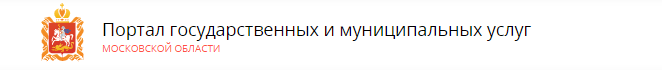 В окне набиваем текст, например - МСП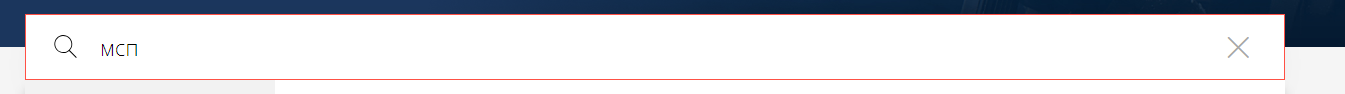 Из развернувшихся услуг выбираем только ТРЕТЬЮ сверху услугу: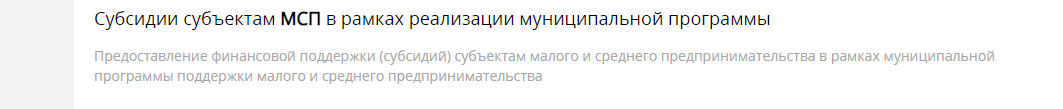 Выбираем муниципалитет, вводим в окно название муниципалитета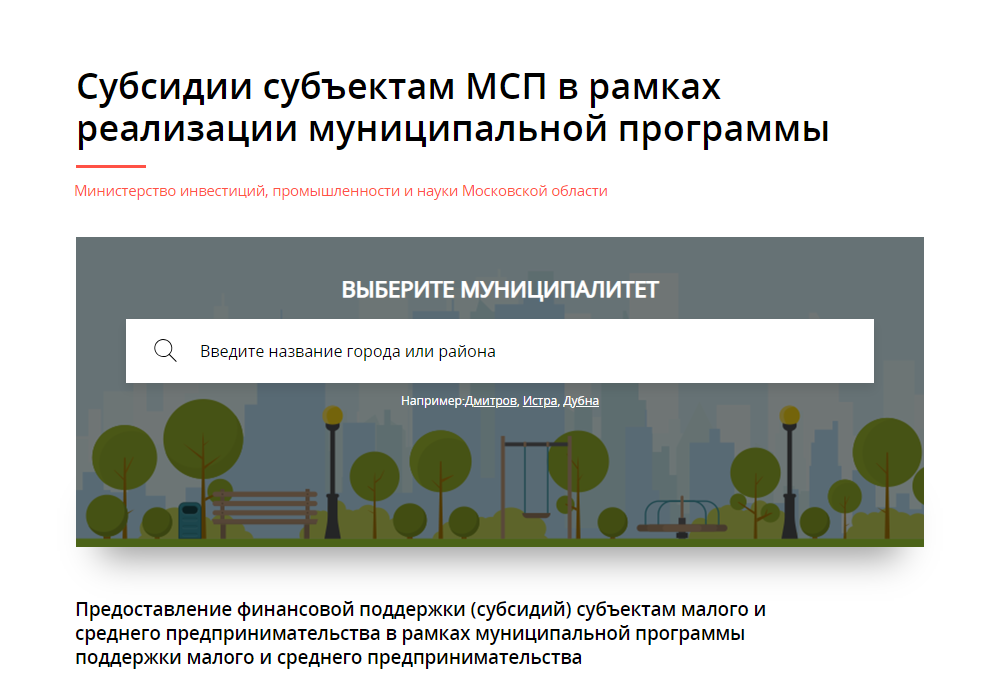 Далее «Получить услугу»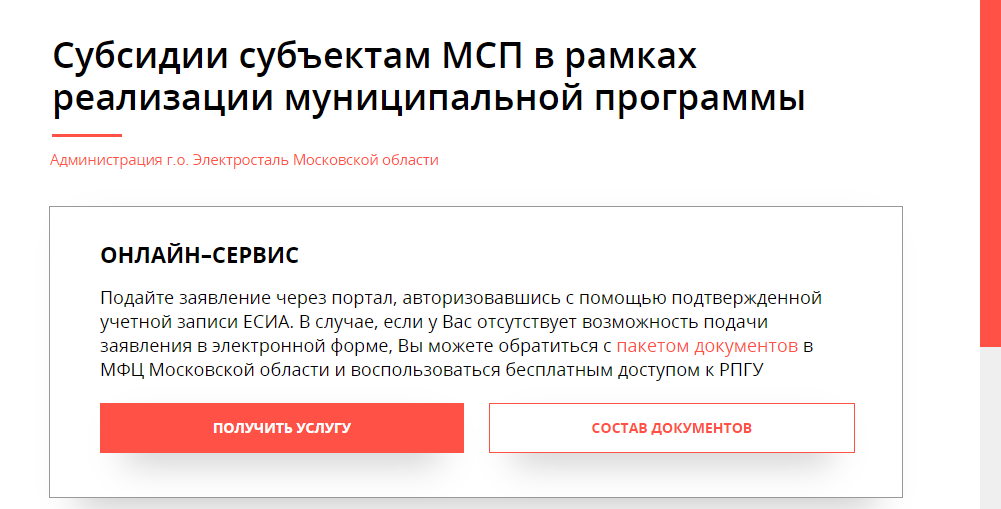 Появляется 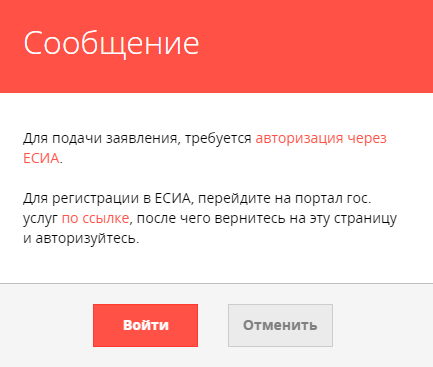 АВТОРИЗАЦИЯ. Выбираем ЮРИДИЧЕСКОЕ ЛИЦО (ЮЛ) (в нашем ПРИМЕРЕ все данные и цифры - ТЕСТОВЫЕ)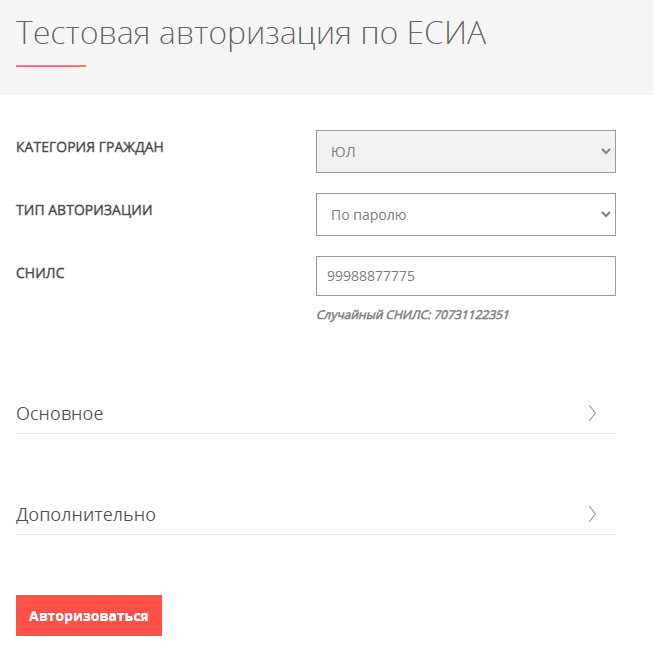 Выбираем ПАРАМЕТРЫ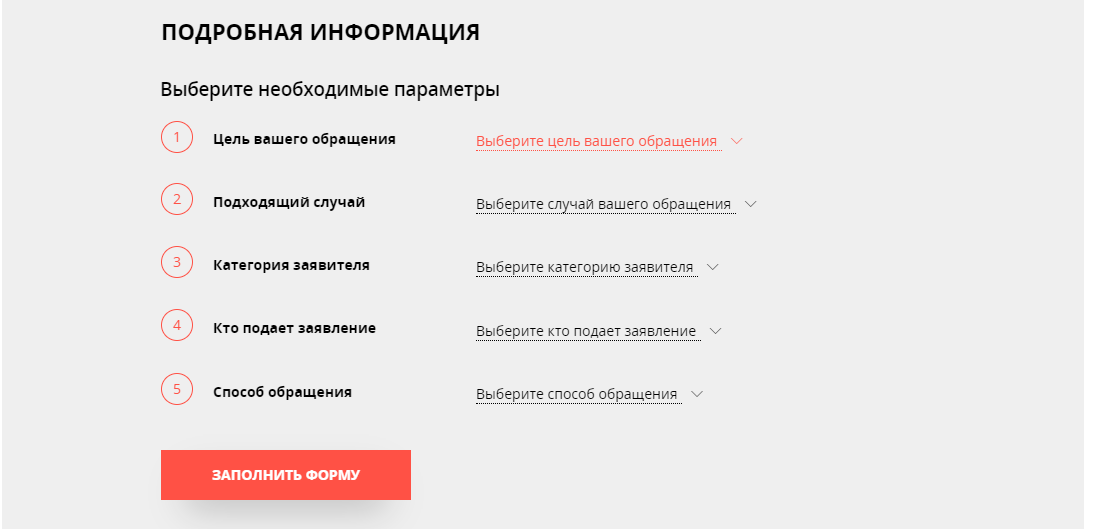 Заполняем чек-бокс (СОГЛАСИЕ и ГАРАНТИИ)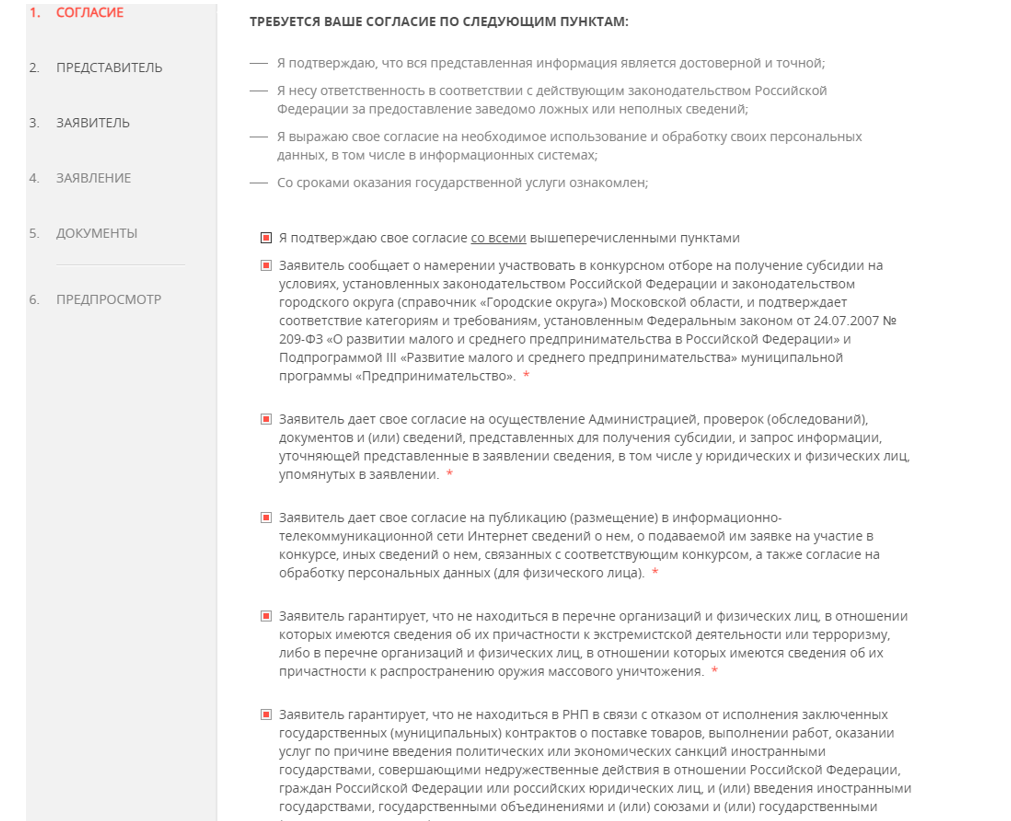 Выбрать – Представитель Заявителя: ДА или НЕТ (В НАШЕМ ПРИМЕРЕ: не представитель)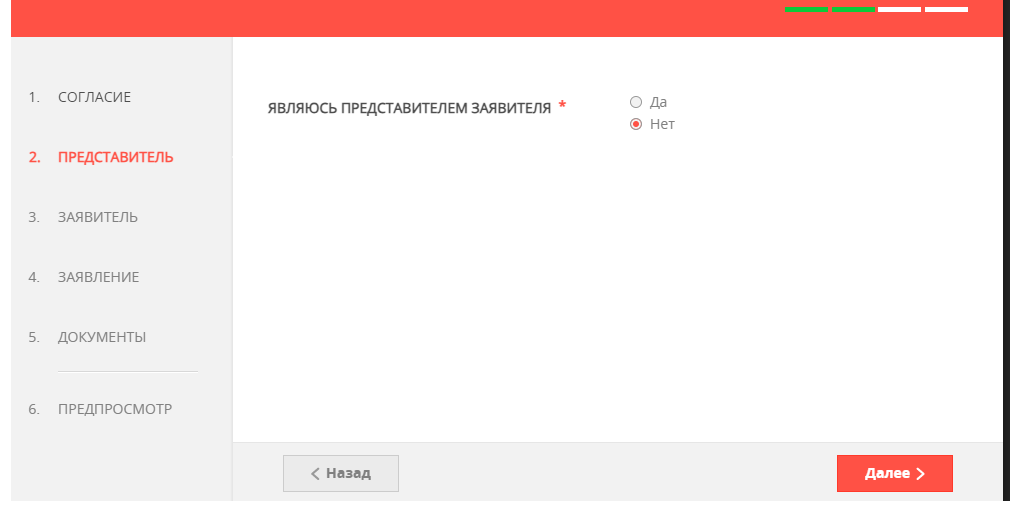 Заполняем ДАННЫЕ ЗАЯВИТЕЛЯ (Тестовые данные)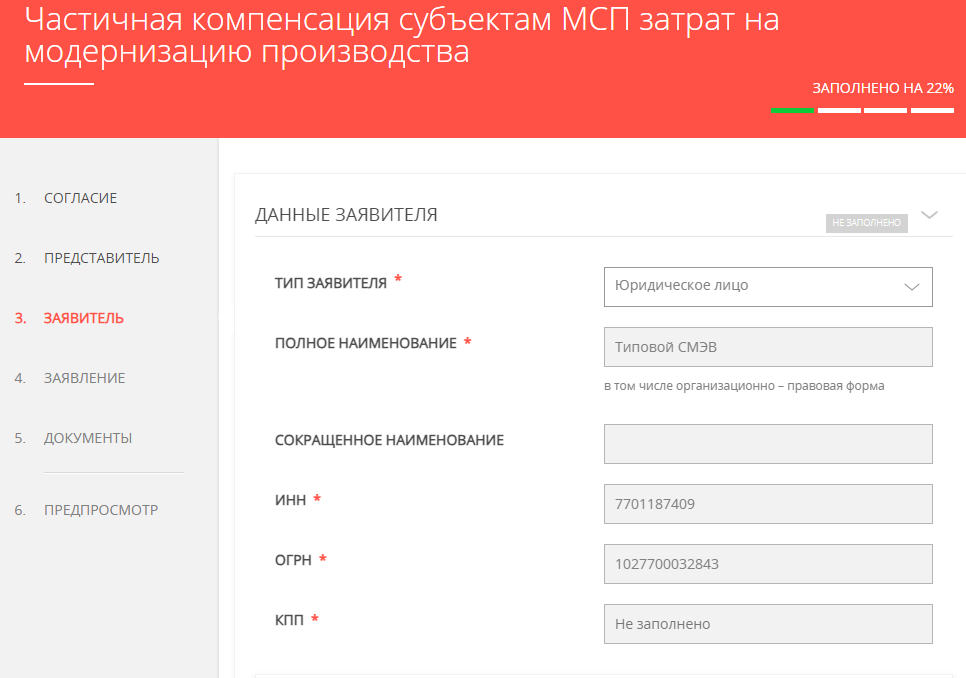 Контактная информация. ВНИМАНИЕ: в адресе регистрации указывать город ОБЯЗАТЕЛЬНО (В данном примере: адрес Регистрации совпадает с адресом Ведения бизнеса? - ДА)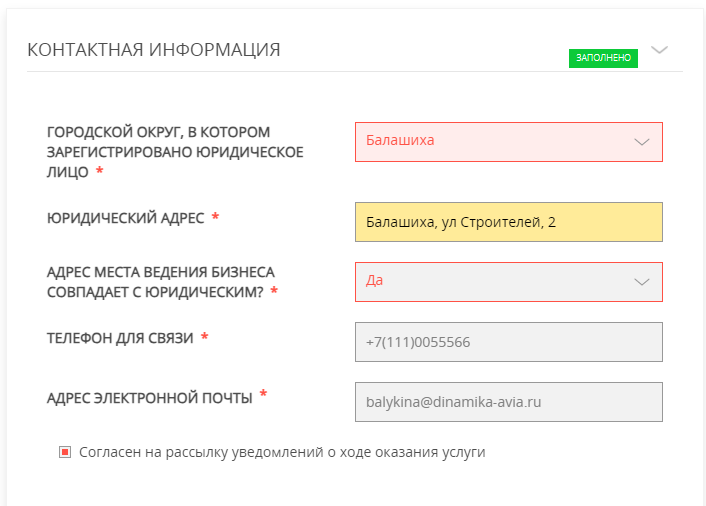 ВНИМАНИЕ: в юридическом адресе  и адресе места ведения бизнеса указывать город ОБЯЗАТЕЛЬНО(В данном примере: адрес Регистрации совпадает с адресом Ведения бизнеса? - НЕТ)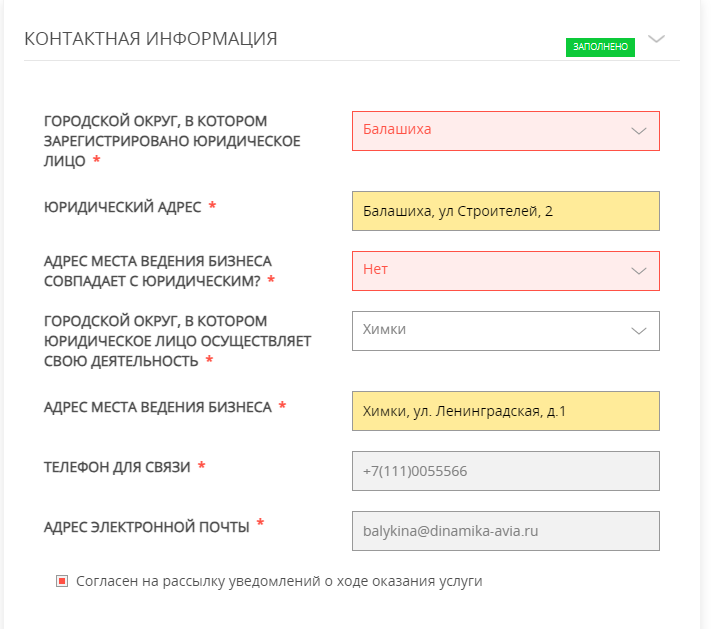 Реквизиты банка. ВНИМАНИЕ: чтобы цифры не набивать и избежать ошибок при заполнении формы – разместите данные банка предварительно на рабочем столе ПК для копирования.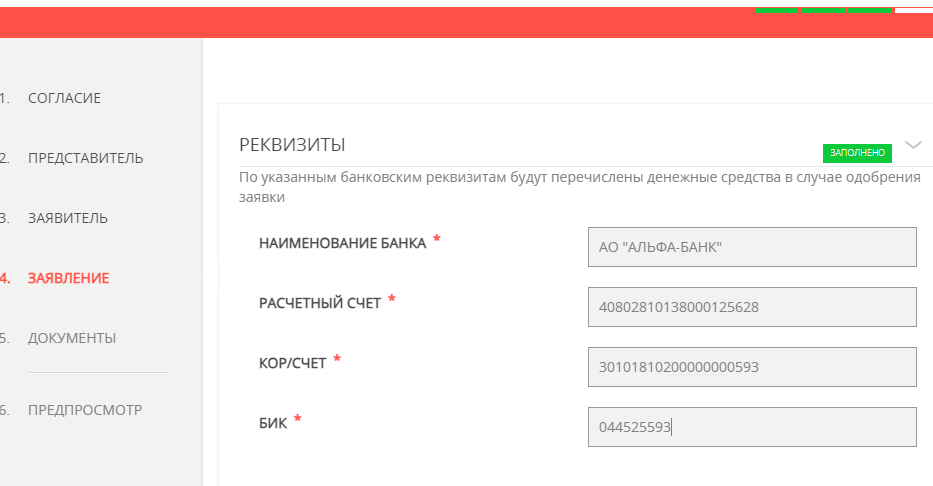 Руководитель и контактное лицо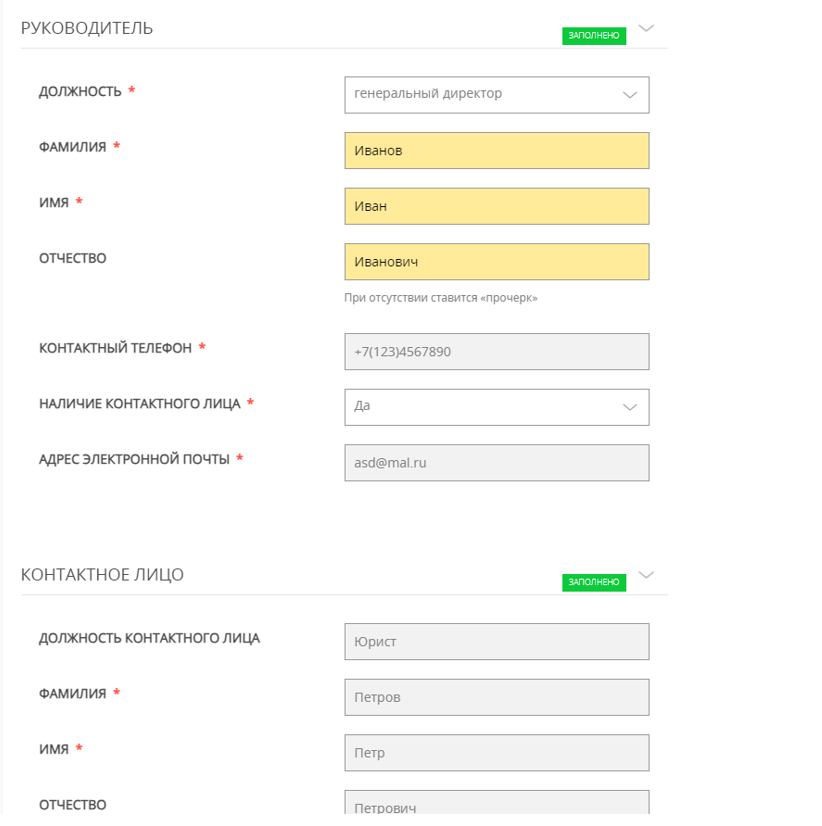 Вид деятельности и планируемые результаты (указываем ОКВЭД и расшифровку)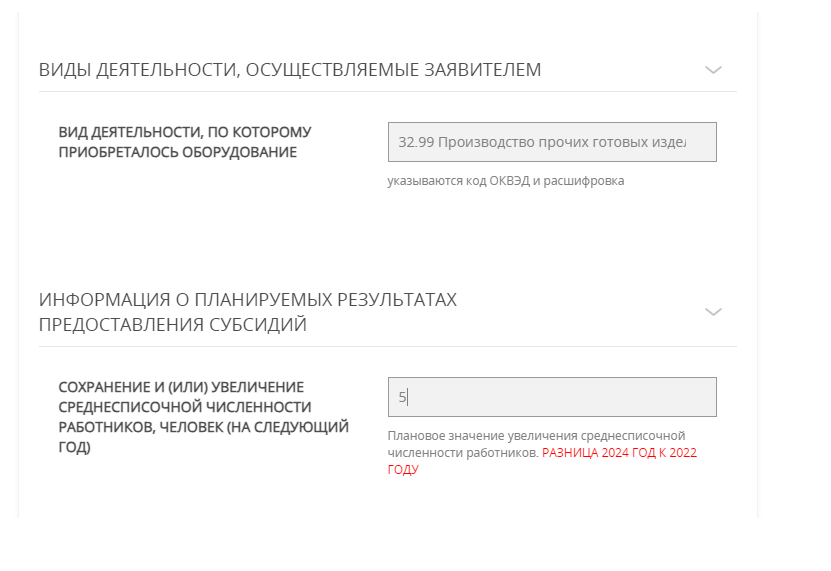  Выбираем систему налогообложения в зависимости от той, в которой находитесь (в Примере: ОСНО)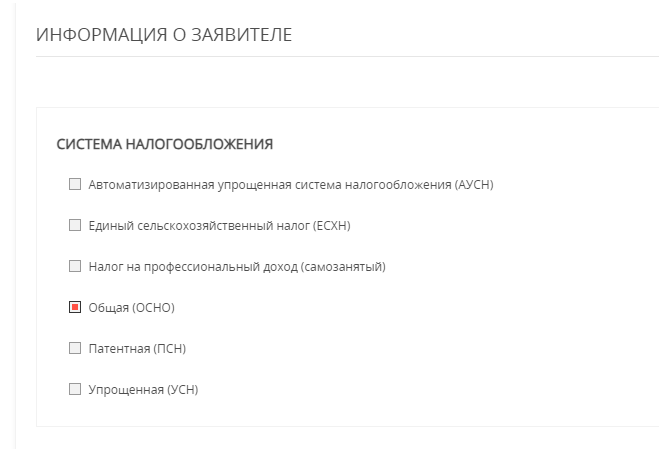 Деятельность Заявителя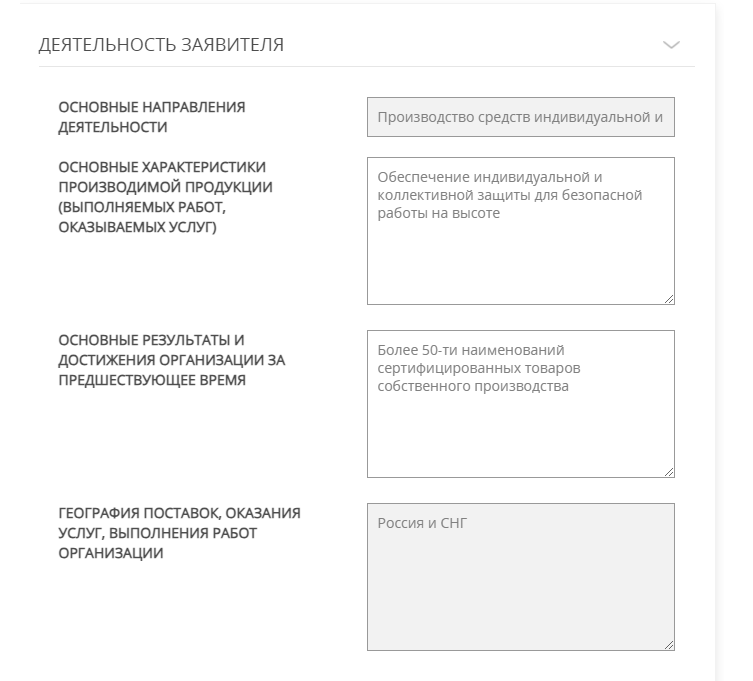 Описание проекта. ВНИМАНИЕ: стоимость в рублях, БЕЗ СОКРАЩЕНИЙ на тысячи и млн.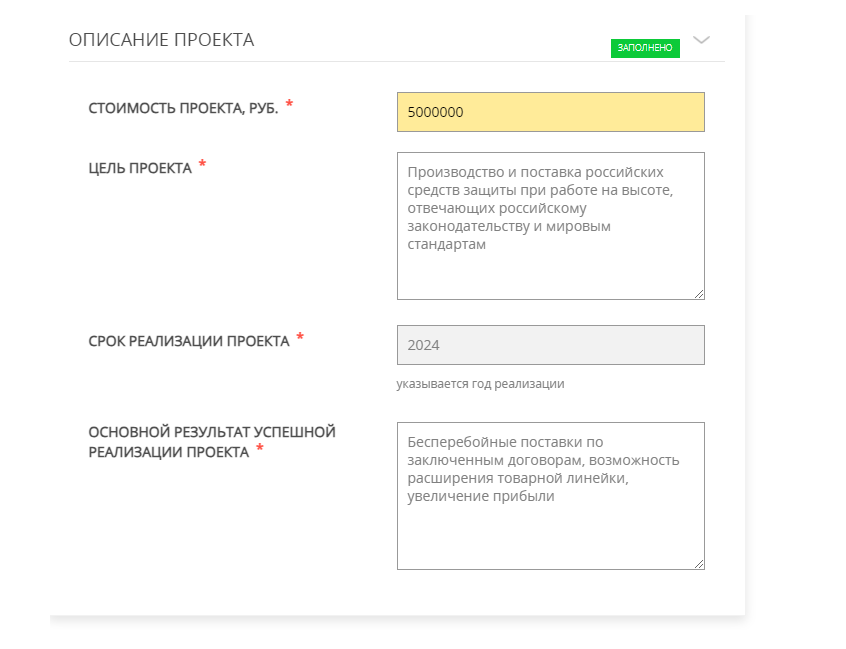 Расчет размера субсидии. Таблица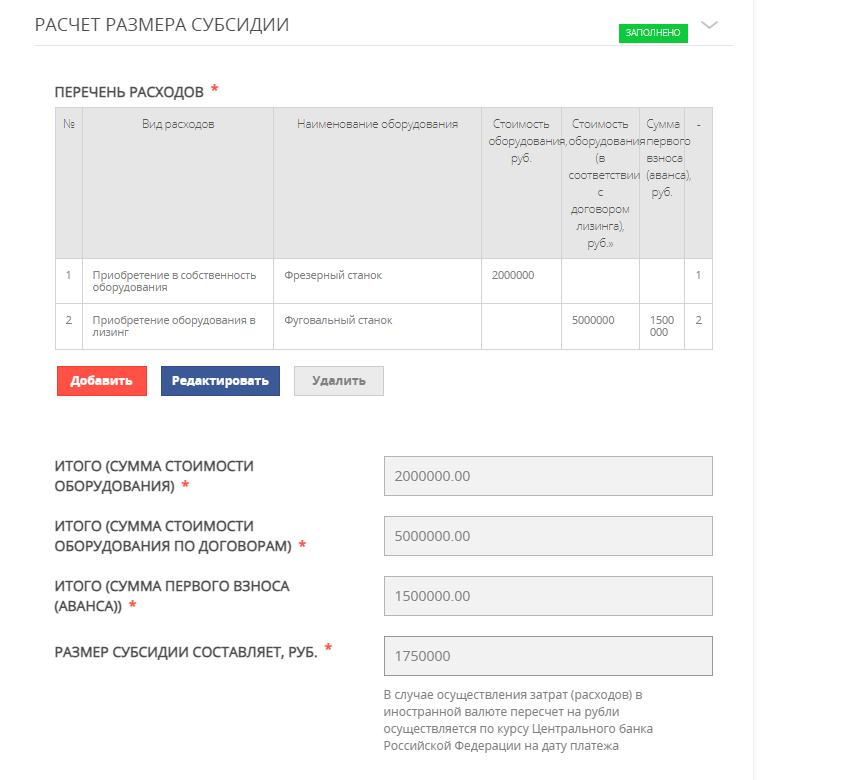 ВНИМАНИЕ: Чтобы заполнить таблицу – выбирайте ДОБАВИТЬ (строки тоже добавляются через ДОБАВИТЬ).Как редактировать таблицу? Выделяйте строку (цвет изменится) и далее «РЕДАКТИРОВАТЬ».Заполняем форму по ПРИОБРЕТАЕМОМУ оборудованию (ПРИМЕР). ВНИМАНИЕ: серию, марку оборудования вписывать ОБЯЗАТЕЛЬНО, а также № и дату договора и платежного поручения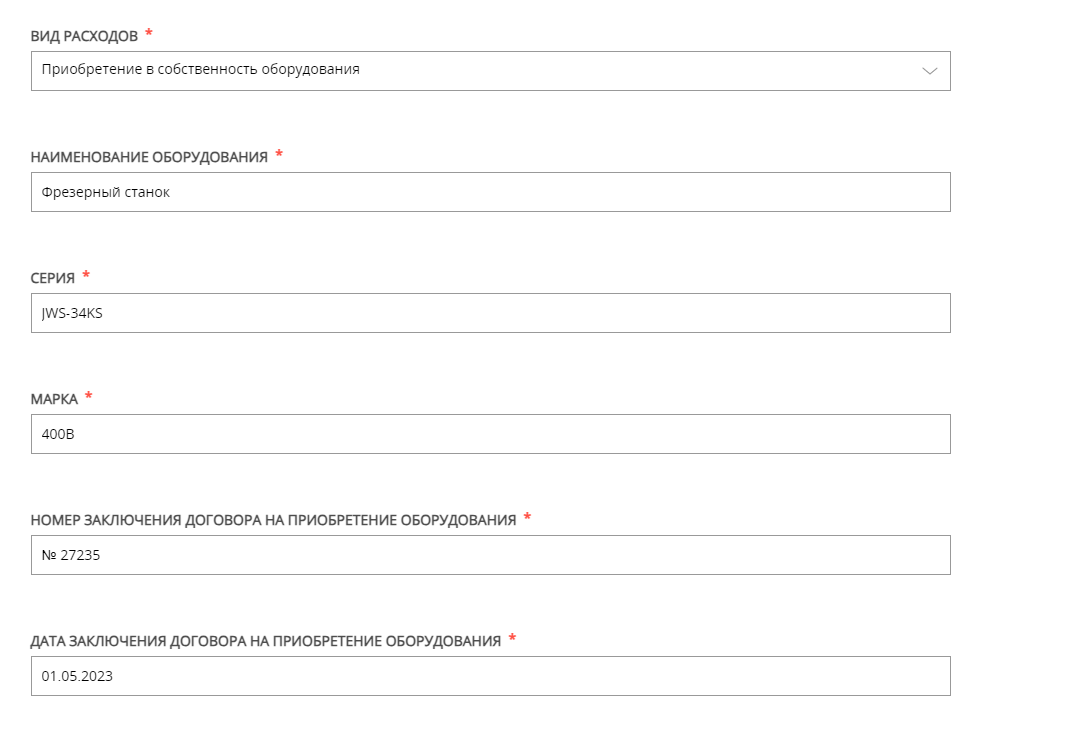 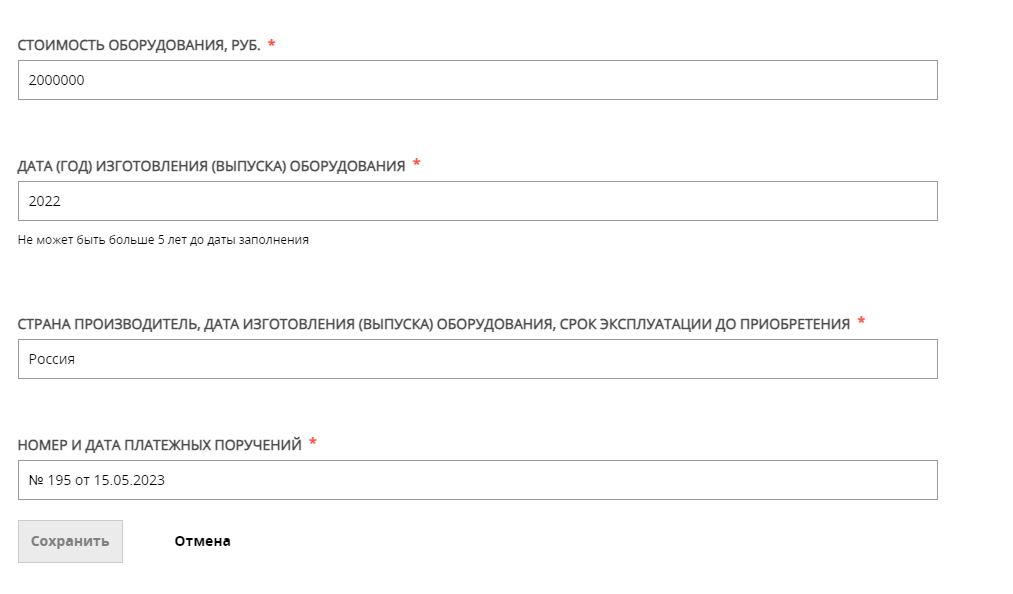 Заполняем форму по ЛИЗИНГУ оборудования (ПРИМЕР). ВНИМАНИЕ: серию, марку оборудования вписывать ОБЯЗАТЕЛЬНО, а также № и дату договора и платежного поручения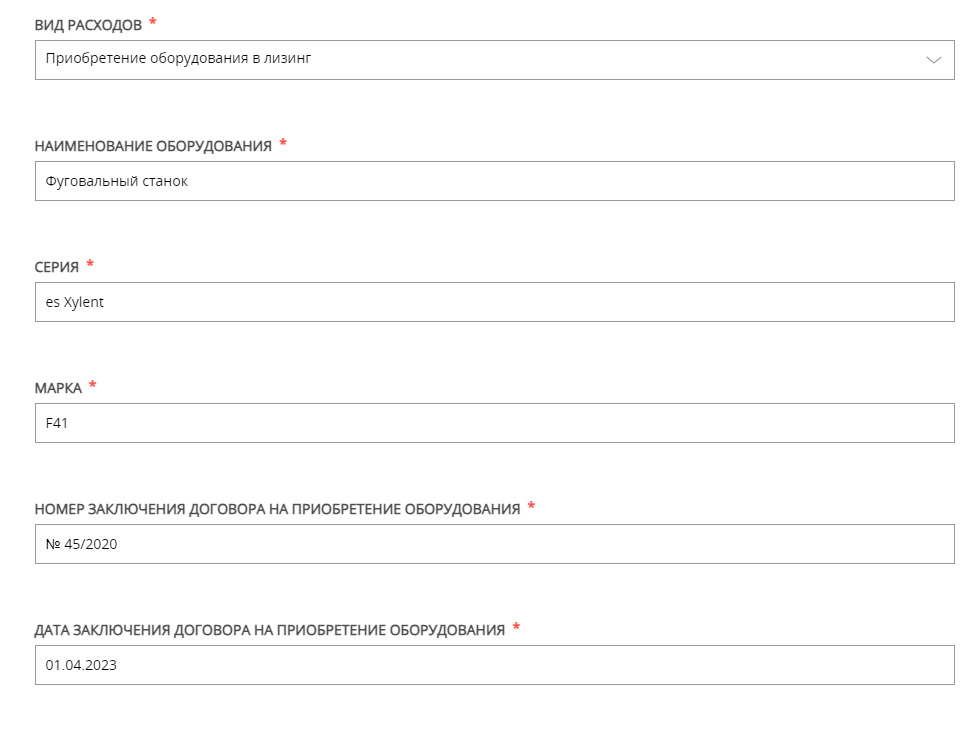 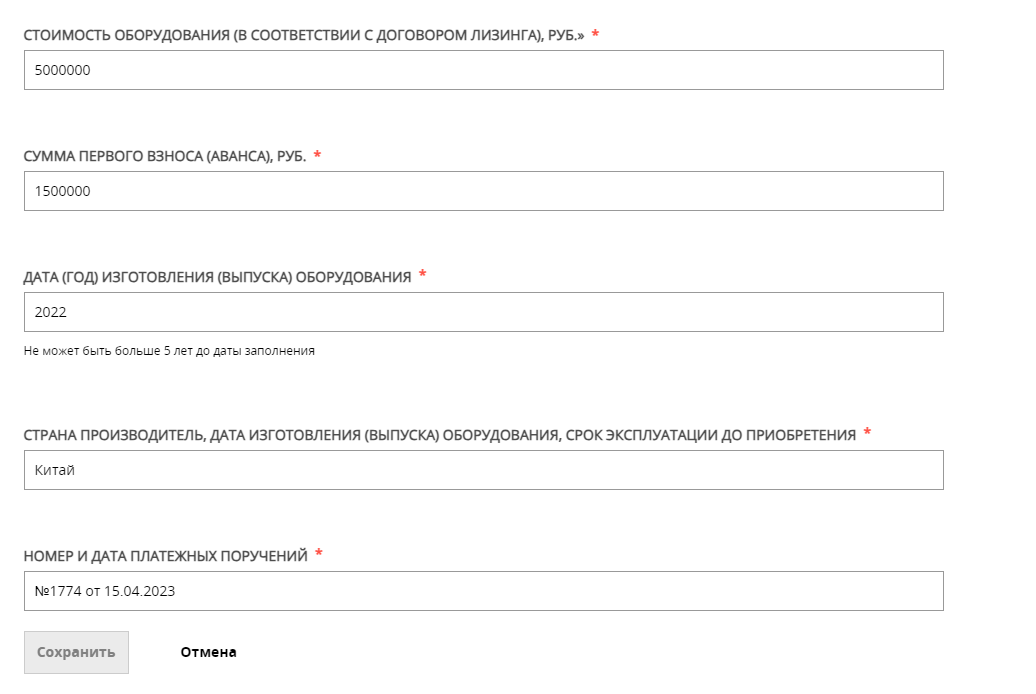 Далее СКАЧАТЬ Заявление. Заявление в формате ворд МОЖНО дозаполнить или отредактировать и далее ОБЯЗАТЕЛЬНО подгрузить в РПГУ через функцию «Добавить файлы», подкрепить ЭЦП. Через функцию «Добавить файлы»  добавить все остальные требуемые документы. Подкрепить ЭЦП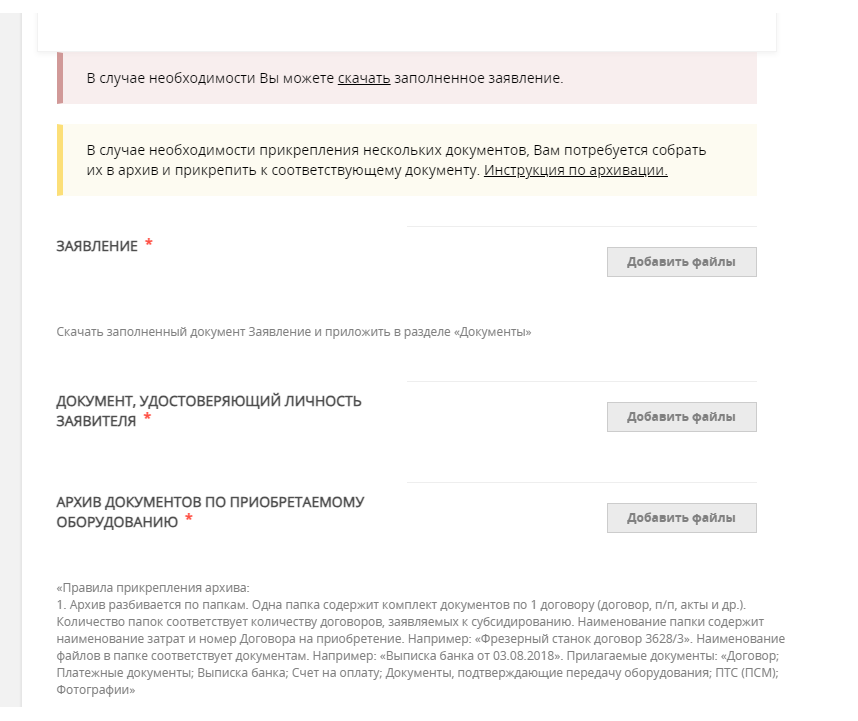 Далее появляется сообщение о присвоении номера Заявке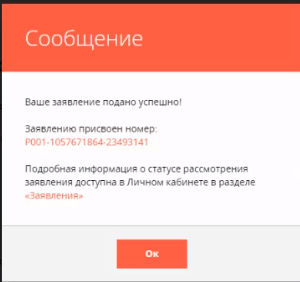 